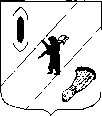 СОБРАНИЕ  ПРЕДСТАВИТЕЛЕЙГАВРИЛОВ-ЯМСКОГО  МУНИЦИПАЛЬНОГО  РАЙОНАРЕШЕНИЕОб отчете председателя Контрольно-счетной комиссииГаврилов-Ямского муниципального районаза 2020 годПринято Собранием представителейГаврилов-Ямского муниципального района25.02.2021Собрание представителей Гаврилов-Ямского муниципального районаРЕШИЛО:       1. Отчет  председателя Контрольно-счетной комиссии Гаврилов-Ямского муниципального района «О результатах деятельности Контрольно-счетной комиссии Гаврилов-Ямского  муниципального района за 2020 год» принять к сведению.И.о. Главы Администрациимуниципального района 						А.А. ЗабаевЗаместитель Председателя Собрания представителей Гаврилов-Ямского муниципального района                              			Н.А. Грек 	от 25.02.2021№ 90Отчет о результатах деятельности Контрольно-счетной комиссии Гаврилов-Ямского  муниципального района за 2020 годНастоящий отчёт о работе Контрольно-счетной комиссии Гаврилов-Ямского муниципального района  за 2020 год (далее - отчет) подготовлен для представления в Собрание представителей Гаврилов-Ямского муниципального района в соответствии с требованиями статьи 19 Федерального закона от 07.02.2011 № 6-ФЗ «Об общих принципах организации и деятельности контрольно-счетных органов субъектов Российской Федерации и муниципальных образований» (далее – Федеральный закон 6-ФЗ), статьи 28 Устава Гаврилов-Ямского муниципального района Ярославской области и статьи 6 Положения о Контрольно-счетной комиссии Гаврилов-Ямского муниципального района Ярославской области, утвержденного Собранием представителей Гаврилов-Ямского муниципального района от 20.12.2012 № 35 (далее – Положение).I. Общие положенияКонтрольно-счетная комиссия Гаврилов-Ямского муниципального района (далее - КСК) является постоянно действующим органом внешнего муниципального финансового контроля, входящим в структуру органов местного самоуправления Гаврилов-Ямского муниципального района, с правами юридического лица. Образована решением Собрания представителей Гаврилов-Ямского муниципального района 28.02.2013 № 12 «О создании Контрольно-счетной комиссии Гаврилов-Ямского муниципального района».Контрольно-счетная комиссия обладает организационной и функциональной независимостью и осуществляет свою деятельность самостоятельно.Полномочия КСК по осуществлению внешнего муниципального финансового контроля распространялись на органы местного самоуправления,  муниципальные учреждения и унитарные предприятия, а также иные организации, если они использовали имущество, находящееся в муниципальной собственности МР.  В 2020 году КСК осуществляла полномочия  по осуществлению внешнего муниципального финансового контроля городского поселения и четырех сельских поселений Гаврилов-Ямского муниципального района, переданные в соответствии с заключенными соглашениями. Структура и штатная численность КСК утверждены решением Собрания представителей Гаврилов-Ямского муниципального района  в количестве  2-х единиц. 2. Основные  итоги  работы в 2020 годуСвою деятельность в отчетном периоде КСК осуществляла на основании годового плана, сформированного с учетом задач и функций, возложенных на контрольно-счетный орган Бюджетным кодексом РФ, действующим законодательством и нормативно-правовыми актами Гаврилов-Ямского муниципального района.В процессе реализации задач КСК осуществляла организационно-методические, контрольные и экспертно-аналитические мероприятия.         В течение отчетного периода проведено 49 контрольных мероприятий, в том числе 31 экспертно-аналитических и 18 проверок.        Количество проведенных контрольных и экспертно-аналитических мероприятий за 2020 год по видам проверок и в разрезе проверяемых органов представлено в Приложении № 1 к отчету.        В рамках заключенного соглашения, по требованию прокуратуры Гаврилов-Ямского района проведена проверка в Администрации городского поселения Гаврилов-Ям, по вопросу проверки в части оказания финансовой поддержки субъектам малого и среднего предпринимательства  и организациям, образующим инфраструктуру их поддержки путем предоставления субсидий, бюджетных инвестиций, государственных и муниципальных гарантий, а также целевого расходования бюджетных средств, выделенных на указанные цели получателями субсидии.  По обращению, поступившему в Контрольно-счетную комиссию по подведомственности из Администрации Гаврилов-Ямского муниципального района, в отчетном периоде проведена проверка финансовой хозяйственной деятельности Администрации Митинского сельского поселения.         По обращению, поступившему в Контрольно-счетную комиссию по подведомственности из Прокуратуры Гаврилов-Ямского района, в отчетном периоде проведены 2 проверки:- в Администрации Гаврилов-Ямского муниципального района;- в Администрации Шопшинского сельского поселения, по вопросу об организации проверки выделения денежных средств на обустройство септика и канализационных колодцев в селе Шопша, Гаврилов-Ямского района, Ярославской области.          Более подробная информация о данных мероприятиях отражена в соответствующих разделах отчета.В ходе контрольных мероприятий на 12 объектах осуществлявших финансовую деятельность, проверено расходование бюджетных средств в размере 42 078,181 тыс. рублей, из них средств бюджета муниципального района в объеме – 9982,318 тыс. руб.; средств бюджетов поселений в объеме – 32 095,863тыс. рублей.В ходе контрольных мероприятий выявлено 157 нарушений нормативных правовых актов в финансово-хозяйственной сфере, в том числе имеющих стоимостное выражение на общую сумму 1308, 488 тыс. рублей.Нарушения, сгруппированные в соответствии с «Классификатором нарушений, выявляемых в ходе внешнего государственного аудита (контроля)», одобренного Советом контрольно-счетных органов при Счетной палате Российской Федерации 17 декабря 2014 года, протокол № 2-СКСО (далее по тексту - Классификатор нарушений), распределились следующим образом (Приложение № 2 к отчету):- при формировании и исполнении бюджета –  62 нарушения;  59,662 тыс. рублей;- при ведении бухгалтерского учета, составлении и представлении бухгалтерской (финансовой) отчетности –  9 нарушений,  192,095 тыс. рублей;- нарушения в сфере управления и распоряжения имуществом - 1 нарушение; 102,0 тыс. руб.- при осуществлении государственных закупок и закупок отдельными видами юридических лиц –  16 нарушений;   954,731 тыс. рублей;- прочие нарушения – 69 нарушений.По результатам контрольных и экспертно – аналитических мероприятий, в соответствии с Положением, подготовлено и направлено в адрес руководителей органов местного самоуправления и проверяемых организаций и учреждений 31 заключение, 18 актов, 3 представления с конкретными предложениями по устранению недостатков и нарушений. Во исполнение статьи 18 Федерального закона от 07.02.2011 г. № 6-ФЗ «Об общих принципах организации и деятельности контрольно-счетных органов субъектов Российской Федерации и муниципальных образований» материалы контрольных проверок направлялись в Прокуратуру Гаврилов-Ямского района Ярославской области.Согласно полученным ответам по представлениям Контрольно-счетной комиссии, предложениям по устранению недостатков, финансовые нарушения устранены, приняты меры к их недопущению или предложения приняты к исполнению. За допущенные нарушения и недостатки в финансово-хозяйственной сфере 1 должностное лицо привлечено к дисциплинарной ответственности в виде замечания.3. Организационно- методическая работа       В 2020 году КСК в соответствии с требованием  статьи 2 Федерального закона 6-ФЗ и Положения о КСК, подготовлен и утвержден отчет о работе за 2019 год. Отчет представлен на рассмотрение в Собрание представителей МР,   размещен на официальном сайте Администрации МР.       Утвержден план работы КСК на 2021 год. Предложений, о включении в план проведения контрольных мероприятий от Собрания представителей и Главы района, Глав и Муниципальных Советов сельских поселений, и иных органов не поступило.        В рамках установленных полномочий Председатель КСК ежемесячно принимала участие в работе постоянных комиссий и заседаниях Собрания представителей МР. В отчетном году КСК осуществляла взаимодействие с  Управлением Федерального казначейства по Ярославской области в рамках заключенного соглашения об информационном взаимодействии и Прокуратурой Гаврилов-Ямского района.В 2020 году Председатель КСК участвовала в заседаниях общего собрания Совета контрольно-счетных органов Ярославской области. Контрольно-счетная комиссия  продолжила взаимодействие с Контрольно-счетной палатой Ярославской области.  По всем мероприятиям отчеты и заключения направлялись в Собрание представителей Гаврилов-Ямского муниципального района и Муниципальные Советы поселений, в установленных случаях отчеты и заключения направлялись Главе муниципального района и Главам городского и сельских поселений. В соответствии с требованиями действующего законодательства в течение года проводилась разработка локальных нормативных актов с целью организации деятельности КСК, кадровой работы и делопроизводства.КСК, как муниципальным заказчиком, осуществлялась деятельность по закупке товаров, работ и услуг для обеспечения муниципальных нужд Контрольно-счетной комиссии. В связи с чем, КСК в соответствии с Федеральным законом от 05.04.2013 № 44-ФЗ «О контрактной системе в сфере закупок товаров, работ, услуг для обеспечения государственных и муниципальных нужд» размещался и актуализировался план-график на 2020 год, сформирован и размещен отчет об объеме закупок у субъектов малого предпринимательства за 2019 год. Заключены Соглашения на 2021 год о передаче полномочий по осуществлению внешнего муниципального финансового контроля с:1). Городским поселением Гаврилов-Ям;2). Заячье-Холмским сельским поселением;3). Митинский сельским поселением;4). Великосельским сельским поселением;5). Шопшинским сельским поселением.       На основании статьи 13 Федерального закона от 09.02.2009 № 8-ФЗ «Об обеспечении доступа к информации о деятельности государственных органов и органов местного самоуправления» информация о деятельности Контрольно-счетной комиссии, результаты контрольных мероприятий, проведенных финансовых экспертиз размещались на официальном сайте Гаврилов-Ямского муниципального района в сети «Интернет».В 2020 году КСК проводилась целенаправленная работа по противодействию коррупции. Утвержден «План профилактических мероприятий по противодействию коррупции в Контрольно-счетной комиссии на 2021 год».Проведена работа по обеспечению своевременного представления заполненных с использованием специального программного обеспечения «Справки БК» сведений о доходах, расходах, об имуществе и обязательствах имущественного характера муниципальных служащих и членов их семей. В целях повышения открытости и доступности информации о деятельности по профилактике коррупционных правонарушений указанные сведения размещены на официальном сайте Гаврилов-Ямского муниципального района в информационно-телекоммуникационной сети «Интернет».Контрольно-счетная комиссия является источником комплектования муниципального архива, в связи с этим в соответствии с Федеральным Законом от 22.10.2004 № 125-ФЗ «Об архивном деле в Российской Федерации» в КСК создана экспертная комиссия, которая осуществляет свою деятельность на основании ежегодного плана работы. В 3 квартале 2020 года осуществлена передача документов постоянного хранения за 2013-2016 годы в архивный отдел Администрации Гаврилов-Ямского муниципального района, в 1 квартале 2020 года произведен отбор и подготовка документов, составлена опись дел постоянного хранения за 2013-2016 годы, которая утверждена экспертно-проверочной методической комиссией управления по делам архивов Правительства ЯО. По итогам 2020 года задолженности КСК по передаче дел на хранение в архивный отдел Администрации Гаврилов-Ямского муниципального района нет. Источником финансирования деятельности Контрольно-счетной комиссии  являются бюджетные средства муниципального района.4. Экспертно-аналитическая деятельность Контрольно-счетной комиссииЭкспертно-аналитическая деятельность является одним из важнейших направлений деятельности Контрольно-счетной комиссии и направлена на  предупреждение возможных проблем в использовании муниципальных  ресурсов. Сохранение акцента на аналитическом направлении работы  отражает тенденции развития муниципального финансового контроля в Российской Федерации и соответствует поставленной задаче – сосредоточить работу на предупреждении возможных нарушений и неэффективных затрат, что требует усиления именно экспертизы проектов нормативно-правовых актов о бюджете и о внесении в него изменений (особенно расходной части), муниципальных программ, являющихся основой формирования бюджета,  иных решений, затрагивающих бюджетные правоотношения, а также анализа текущего исполнения бюджета.Экспертно-аналитические мероприятия в 2020 году были направлены на обеспечение контроля, реализуемого на трех последовательных стадиях:1. предварительного контроля в виде проведения экспертизы проекта бюджета Гаврилов-Ямского муниципального района и бюджетов городского и сельских поселений на 2021 год и плановый период 2022-2023 годов - 6 заключений;  2. текущего контроля за исполнением районного бюджета и бюджетов  поселений в виде анализа исполнения бюджетов за первый  квартал, первое полугодие, 9 месяцев   2020 года; финансово-экономической экспертизы иных муниципальных правовых актов, устанавливающих расходные обязательства Гаврилов-Ямского муниципального района – 19 заключений;3. последующего контроля за исполнением районного бюджета и бюджетов поселений в виде внешней проверки годового отчета об исполнении бюджета за 2019 год – 6 заключений.В рамках  экспертно-аналитической работы КСК Гаврилов-Ямского муниципального района в 2020 году проведено 32 экспертно - аналитических мероприятий. По результатам проведенных мероприятий подготовлено 32 заключения.Выявленные Контрольно-счетной комиссией нарушения при проведении  экспертно-аналитических мероприятий за 2020 годВ рамках предварительного контроля был осуществлен анализ основных характеристик бюджета Гаврилов-Ямского муниципального района, городского и сельских поселений района на 2021 год и на плановый период 2022-2023 годов, соблюдения требований действующего законодательства органами администрации муниципального района и поселений района в процессе разработки бюджета, объективности планирования доходов бюджета, а также оценка эффективности и результативности, целевого назначения бюджетных расходов муниципальных образований. По результатам проведенной экспертизы проектов решений о бюджете КСК подготовлены шесть заключений, которые направлены соответственно в Собрание представителей Гаврилов-Ямского муниципального района, в Муниципальные Советы поселений, для рассмотрения и принятия решений.         В соответствии со статьей 9 Положения о Контрольно-счетной комиссии в рамках текущего контроля по итогам исполнения бюджета за 1 квартал 2020 года, 1 полугодие 2020 года и 9 месяцев 2020 года была подготовлена и направлена в Собрание представителей муниципального района, Муниципальные Советы поселений и главам Гаврилов-Ямского муниципального района и поселений аналитическая информация на отчеты об исполнении бюджета муниципального района и бюджетов поселений о ходе исполнения бюджета по состоянию на 01.04.2020, 01.07.2020, 01.10.2020 гг.В рамках мероприятий последующего контроля проведены экспертизы отчета об исполнении бюджета муниципального района и годовых отчетов об исполнении бюджета городского и 4-х сельских поселений за 2019 год.По результатам проведенных экспертиз установлено 124 факта нарушений и недостатков, сгруппированные в соответствии с Классификатором нарушений, а именно:- нарушения порядка применения бюджетной классификации Российской Федерации – 61;- нарушение действующего бюджетного законодательства при разработке нормативных правовых актов поселений - 1; - несоответствие документов и материалов, представляемых одновременно с проектом бюджета, требованиям законодательства – 3; - прочие нарушения и недостатки – 59.При подготовке заключений КСК так же анализировались положения о бюджетных процессах поселений, ряду поселений даны рекомендации по уточнению положений.По итогам проведенных мероприятий в 2020 году подготовлены предложения и рекомендации, учтенные проверяемыми объектами при принятии проектов решений. Комиссией проводились консультации поселений по применению действующего законодательства.5. Контрольная деятельность КСК     В 2020 году контрольная деятельность Контрольно-счетной комиссии была направлена на обеспечение действенности, эффективности и результативности внешнего государственного финансового контроля за соблюдением экономическими субъектами Гаврилов-Ямского муниципального района бюджетного, финансового законодательства и финансовой дисциплины.     При проведении всех контрольных мероприятий Контрольно-счетной комиссией применялись типовые формы контрольной деятельности органа внешнего финансового контроля - финансового аудита, с применением элементов аудита в сфере закупок.     В отчетном периоде в порядке контроля Контрольно-счетной комиссией, согласно плана работы проведено  18 контрольных проверок.     В ходе проведения контрольно-ревизионных мероприятий охвачено 6 объектов, в том числе:- 6 органов местного самоуправления:1. Администрация Гаврилов-Ямского муниципального района.2. Администрация городского поселения Гаврилов-Ям.3. Администрация Митинского сельского поселения.4. Администрация Заячье-Холмского сельского поселения.5. Администрация Шопшинского сельского поселения.6. Администрация Великосельского сельского поселения.                  Основные итоги контрольной деятельности Контрольно-счетной комиссии Гаврилов-Ямского муниципального района в отчетном годуВ ходе проведенных контрольных мероприятийРезультаты контрольных мероприятий Контрольно-счетной  комиссии:      В 2020 году,   в соответствии со статьёй 264.4 Бюджетного кодекса  РФ, в рамках осуществления последующего контроля за использованием средств бюджета проведены следующие контрольные мероприятия.1. Проверка достоверности, полноты и соответствия нормативным требованиям составления и представления бюджетной отчетности главных администраторов средств бюджета Гаврилов-Ямского муниципального района за 2019 год (пункт 3.1 Плана работы Контрольно-счетной комиссии на 2020 год).В рамках контрольного мероприятия проверялись достоверность, полнота и соответствие нормативным требованиям составления и представления годовой бюджетной отчетности главными администраторами (главными распорядителями) средств районного бюджета за 2019 год.В рамках контрольного мероприятия Контрольно-счетной комиссией проведено 7 проверок в органах исполнительной власти Гаврилов-Ямского муниципального района, являющихся главными администраторами (главными распорядителями) средств  бюджета Гаврилов-Ямского муниципального района (в Администрации Гаврилов-Ямского  муниципального района,  Управлении финансов, Управлении социальной защиты населения и труда, Управлении образования, Управлении культуры, молодежной политики и спорта, Управлении жилищно-коммунального хозяйства, капитального строительства и природопользования, Управлении по архитектуре, градостроительству, имущественным и земельным отношениям) и 5 проверок в органах исполнительной власти городского и сельских поселений муниципального района.Годовая бюджетная отчетность за 2019 год проверенных в рамках контрольного мероприятия ГАБС удовлетворяет нормативным требованиям составления и представления и в целом достоверна.          Тем не менее, в ходе проверок установлены нарушения и замечания у 9 ГАБС.         Недостатки в части правильности заполнения и содержания представленной пояснительной записки, включающей формы и таблицы выявлены у 9 ГАБС. Имелись отдельные замечания к оформлению представленной годовой бюджетной отчетности.Имели место  замечания, не повлиявшие на ее достоверность.         Выборочной проверкой соотношения между показателями форм бюджетной отчетности нарушений не установлено.        Замечания КСК, главными администраторами средств бюджета муниципального района  и сельскими поселениями учтены, формы бюджетной отчетности доработаны.2. Проверка целевого и эффективного использования бюджетных средств, направленных на реализацию муниципальной целевой программы «Поддержка и развитие малого и среднего предпринимательства моногорода Гаврилов-Ям Ярославской области на 2019-2022 годы» (далее по тексту – МЦП) в Администрации городского поселения Гаврилов-Ям за период с 01.01.2019г. по 31.12. 2019г.(совместное мероприятие с прокуратурой Гаврилов-Ямского района, во исполнение задания прокуратуры Ярославской области, в рамках заключенного соглашения).Объем проверенных средств - 6450,0 тыс. руб. Нарушений не установлено.         По результатам проверки руководителю проверяемого объекта Контрольно-счетной комиссией был направлен акт проверки. Нарушений не установлено.Во исполнение статьи 6 Положения о Контрольно-счетной комиссии, информация о результатах проведенного контрольного мероприятия направлялась Собранию представителей Гаврилов-Ямского муниципального района, Главе Гаврилов-Ямского муниципального района, Муниципальному Совету городского поселения Гаврилов-Ям, Главе городского поселения Гаврилов-Ям. 3. Проверка финансово-хозяйственной деятельности Администрации Митинского сельского поселения за период с 01.01.2019 по 31.12.2019г.(По обращению, поступившему в Контрольно-счетную комиссию по подведомственности из Администрации Гаврилов-Ямского муниципального района).       Объем проверенных средств- 12 860,745 тыс. руб. Сумма нарушений -883,756 тыс. руб.По фактам выявленных нарушений и недостатков в объект контроля было направлено представление о принятии мер по устранению выявленных в ходе проведения проверки нарушений и недостатков, возмещению причиненного вреда, привлечению к ответственности должностных лиц, виновных в допущенных нарушениях, а также мер по пресечению, устранению и предупреждению нарушений.    По факту нарушений законодательства, содержащего признаки правонарушения в соответствии со статьей 7.31. КоАП РФ материалы в уполномоченные органы для составления протокола о правонарушении не направлялись, в связи с истечением срока давности.       Представление рассмотрено в установленные сроки. Администрацией поселения проведена работа по устранению выявленных нарушений.         Согласно объяснительной Главы Администрации Митинского сельского поселения, привлечение должностных лиц, виновных в допущенных нарушениях не представляется возможным, ввиду их увольнения.         Во исполнение статьи 6 Положения о Контрольно-счетной комиссии, информация о результатах проведенного контрольного мероприятия направлялась Собранию представителей Гаврилов-Ямского муниципального района, Главе Гаврилов-Ямского муниципального района, Муниципальному совету Митинского сельского поселения, Главе Митинского поселения, заявителю обращения. 4. Проверка целевого и эффективного использования бюджетных средств, направленных на реализацию муниципальной целевой программы «Поддержка и развитие малого и среднего предпринимательства моногорода Гаврилов-Ям  Ярославской области на 2019-2022 годы» (далее по тексту – МЦП) в Администрации городского поселения Гаврилов-Ям за период с 01.01.2020г. по 30.06.2020г. Дополнительная проверка, согласно требования прокуратуры Гаврилов-Ямского района.(совместное мероприятие с прокуратурой Гаврилов-Ямского района, во исполнение задания прокуратуры Ярославской области, в рамках заключенного соглашения).Объем проверенных средств - 6450,0 тыс. руб.      По фактам выявленных нарушений и недостатков в объект контроля было направлено представление о принятии мер по устранению выявленных в ходе проведения проверки нарушений и недостатков, возмещению причиненного вреда, привлечению к ответственности должностных лиц, виновных в допущенных нарушениях, а также мер по пресечению, устранению и предупреждению нарушений.     Представление рассмотрено в установленные сроки. Администрацией поселения проведена работа по устранению выявленных нарушений. К дисциплинарной ответственности привлечено 1(одно) должностное лицо (менеджер МУ «Центр развития и поддержки предпринимательства» (объявлено замечание)). 5. Проверка целевого и эффективного использования бюджетных средств, направленных на реализацию Губернаторского проекта «Решаем вместе», в Великосельском сельском поселении за период с 01.01.2019 г. по 31.12.2019 г.Объем проверенных средств - 2466,218 тыс. руб. Сумма нарушений - 424,732 тыс. руб.       По результатам проверки руководителю проверяемого объекта Контрольно-счетной комиссией было направлено представление об устранении выявленных нарушений и принятии соответствующих мер, получен ответ об его рассмотрении.По факту нарушений законодательства, содержащего признаки правонарушения в соответствии со статьей 7.31. КоАП РФ материалы в уполномоченные органы для составления протокола о правонарушении не направлялись, в связи с истечением срока давности.        Представление рассмотрено в установленные сроки. Администрацией проведена работа по устранению выявленных нарушений. С должностными лицами проведены профилактические беседы о недопустимости нарушений требования законодательства. Нарушения приняты к сведению. 6. Проверка законности, эффективности и целевого использования Администрацией Шопшинского сельского поселения бюджетных средств, направленных на выделение бюджетных ассигнований из бюджета Шопшинского сельского поселения на реализацию мероприятий по модернизации систем водоотведения и очистки сточных вод с. Шопша.(По обращению, поступившему в Контрольно-счетную комиссию по подведомственности из прокуратуры Гаврилов-Ямского района)Объем проверенных средств – 3868,9 тыс. руб. Нарушений не установлено.        Во исполнение статьи 6 Положения о Контрольно-счетной комиссии, информация о результатах проведенного контрольного мероприятиянаправлялась Главе Шопшинского сельского поселения, Муниципальному Совету сельского поселения, прокуратуре Гаврилов-Ямского района, заявителю обращения. 7. Проверка законности, эффективности и целевого использования Администрацией Гаврилов-Ямского муниципального района бюджетных средств, направленных на выделение бюджетных ассигнований из бюджета Гаврилов-Ямского муниципального района   на реализацию мероприятий по модернизации систем водоотведения и очистки сточных вод с. Шопша.(По обращению, поступившему в Контрольно-счетную комиссию по подведомственности из прокуратуры Гаврилов-Ямского района)Объем проверенных средств – 9982,318 тыс. руб. Нарушений не установлено.        Во исполнение статьи 6 Положения о Контрольно-счетной комиссии, информация о результатах проведенного контрольного мероприятиянаправлялась Собранию представителей Гаврилов-Ямского муниципального района, Главе Гаврилов-Ямского муниципального района,  прокуратуре Гаврилов-Ямского района, заявителю обращения.      V. Основные задачи Контрольно-счётной комиссии на 2021 год  В 2021 году основными задачами комиссии  станут: 5.1. Экспертно-аналитическая работа, которая будет состоять из организации и осуществление предварительного, текущего и последующего контроля за исполнением  бюджета муниципального района  и бюджетов городского и сельских поселений района, включая внешнюю проверку годового отчёта об исполнении бюджета района и бюджетов поселений. 5.2. Аудит в сфере закупок для муниципальных нужд. 5.3. Проверка целевого и эффективного использования бюджетных средств, выделенных и направленных на реализацию Губернаторского проекта «Решаем вместе».5.4. Проверка целевого и эффективного использования средств бюджета  муниципального района, направленных на реализацию муниципальной программы «Обеспечение качественными коммунальными услугами населения Гаврилов-Ямского муниципального района» на 2019-2021 годы.5.5. Обеспечение выполнения в установленные сроки представлений (предписаний) КСК, включая восстановление получателями бюджетных средств, использованных незаконно или не по целевому назначению. 5.6. Профилактика нарушений финансовой и бюджетной дисциплины при расходовании бюджетных средств и принятие мер по их устранению (исключению). 5.7. Экспертно-аналитическая и информационная деятельность.ПредседательКонтрольно-счетной комиссии 	                                                   Е.Р. Бурдова                                                                                                                                                                                                                     Приложение № 1	            к	отчету о результатах деятельности	   Контрольно-счетной комиссии 	           Гаврилов-Ямского муниципального            	           района за 2020 год                                                                           Общее количество проведенных контрольных и экспертно-аналитических мероприятий за 2020 годНаименование экспертно-аналитического мероприятияУстановленные факты нарушений,               ед.21.Внешняя проверка годового отчета бюджета муниципального района и бюджетов поселений за 2019 год и подготовка заключений на годовые отчеты об исполнении бюджета района и бюджетов поселений:231Гаврилов-Ямский муниципальный район-Городское поселение Гаврилов-Ям-Великосельское сельское поселение9Шопшинское сельское поселение7Митинское сельское поселение7Заячье-Холмское сельское поселение-32.Оперативный контроль за ходом исполнения решения Собрания Представителей района о бюджете муниципального района, решений Муниципальных Советов поселений о бюджетах поселений на текущий финансовый год и плановый период и подготовка заключений за 1 квартал 2020 года, 1 полугодие 2020 года, 9 месяцев 2020 года:30Гаврилов-Ямский муниципальный район-Городское поселение Гаврилов-Ям6Великосельское сельское поселение2Шопшинское сельское поселение2Митинское сельское поселение20Заячье-Холмское сельское поселение-63.Подготовка заключений на проект решения «О бюджете муниципального района на 2021 год и на плановый период 2022 и 2023 годов» и проекты решений «О бюджете поселений на 2021 год и на плановый период 2022  и 2023 годов»:70Гаврилов-Ямский муниципальный район-Городское поселение Гаврилов-Ям1Великосельское сельское поселение14Шопшинское сельское поселение13Митинское сельское поселение38Заячье-Холмское сельское поселение474.Заключение по результатам экспертно-аналитического мероприятия «Анализ бюджетного процесса в Великосельском сельском поселении»1Итого нарушений и предложений:124Контрольная деятельностьКонтрольная деятельность Количество проведенных контрольных мероприятий 18Количество объектов, охваченных при проведении контрольных мероприятий (ед.), в том числе:6 органов местного самоуправления6Объем проверенных средств, всего, тыс. руб., в том числе:42 078,1 объем проверенных бюджетных средств, тыс. руб.42 078,1Количество актов, заключений составленных по результатам контрольных мероприятий (ед.)18Выявлено нарушений и недостатков, всего, тыс. руб., в том числе:1308,488Нарушения при осуществлении муниципальных закупок, тыс. руб. 954,731Нарушения при формировании и исполнении бюджета, тыс. руб.59,662Нарушения при ведении бухгалтерского учета, составлении и представлении бухгалтерской (финансовой) отчетности, тыс. руб.192,095Нарушения в сфере управления и распоряжения имуществом, тыс. руб.102,0Реализация результатов контрольных и экспертно-аналитических мероприятийРеализация результатов контрольных и экспертно-аналитических мероприятийНаправлено представлений 3Снято с контроля представлений3Предъявленная сумма к возврату, тыс. руб.59,662Возмещено средств в бюджет поселения, тыс. руб.14,499№ п/пНаименование раздела, контрольного мероприятия, экспертно-аналитического мероприятияКоличество, всего В том числе:В том числе:В том числе:В том числе:В том числе:В том числе:№ п/пНаименование раздела, контрольного мероприятия, экспертно-аналитического мероприятияКоличество, всего  Гаврилов-Ямский муниципальный район району муниципальному району ГП Гаврилов-Ям Шопшинское  СП Великосельское СПМитинское СПЗаячье-Холмское СПЭкспертно-аналитические мероприятия327555551.Экспертиза муниципальных программ, изменений в муниципальные программы, направленных в КСК11ххххх2.Внешняя проверка годового отчета бюджета муниципального района и бюджетов поселений за 2020 год и подготовка заключений на годовые отчеты об исполнении бюджета района и бюджетов поселений61111113.Оперативный контроль за ходом исполнения решения Собрания Представителей района о бюджете муниципального района, решений Муниципальных Советов поселений о бюджетах поселений на текущий финансовый год и плановый период и подготовка заключений за 1 квартал 2020 года61111114.Оперативный контроль за ходом исполнения решения Собрания Представителей района о бюджете муниципального района, решений Муниципальных Советов поселений о бюджетах поселений на текущий финансовый год и плановый период и подготовка заключений за 1 полугодие 2020 года61111115.Оперативный контроль за ходом исполнения решения Собрания Представителей района о бюджете муниципального района, решений Муниципальных Советов поселений о бюджетах поселений на текущий финансовый год и плановый период и подготовка заключений за 9 месяцев 2020 года61111116.Подготовка заключений на проект решения «О бюджете муниципального района на 2021 год и на плановый период 2022 и 2023 годов» и проекты решений «О бюджете поселений на 2021 год и на плановый период 2022  и 2023 годов»61111117.Заключение по результатам экспертно-аналитического мероприятия «Анализ бюджетного процесса в Великосельском сельском поселении»1ххх1ххКонтрольные мероприятия188322211.Внешняя проверка годовой бюджетной отчетности главного администратора бюджетных средств Администрации городского поселения Гаврилов-Ям за 2019 год1х1хххх2.Внешняя проверка годовой бюджетной отчетности главного администратора бюджетных средств Администрации Заячье-Холмского сельского поселения за 2019 год1ххххх13.Внешняя проверка годовой бюджетной отчетности главного администратора бюджетных средств Администрации Митинского сельского поселения за 2019 год1хххх1х4.Внешняя проверка годовой бюджетной отчетности главного администратора бюджетных средств Администрации Шопшинского сельского поселения за 2019 год1хх1ххх5.Внешняя проверка годовой бюджетной отчетности главного администратора бюджетных средств Администрации Великосельского сельского поселения за 2019 год1ххх1хх6.внешняя проверка годовой бюджетной отчетностиУправления жилищно-коммунального хозяйства, капитального строительства и природопользования  Администрации Гаврилов-Ямского муниципального района за 2019 год11ххххх7. внешняя проверка годовой бюджетной отчетностиУправления культуры, туризма, спорта и молодежной политики  Администрации Гаврилов-Ямского муниципального района за 2019 год11ххххх8.внешняя проверка годовой бюджетной отчетностиУправления по архитектуре, градостроительству, имущественным и земельным отношениям Администрации Гаврилов-Ямского муниципального района за 2019 год11ххххх9.внешняя проверка годовой бюджетной отчетностиУправления образования  Администрации Гаврилов-Ямского муниципального района за 2019 год11ххххх10.внешняя проверка годовой бюджетной отчетностиглавного администратора бюджетных средств Управления социальной защиты населения и труда  Администрации Гаврилов-Ямского муниципального района 11ххххх11.внешняя проверка годовой бюджетной отчетностиглавного администратора бюджетных средств Управления финансов  Администрации Гаврилов-Ямского муниципального района 11ххххх12.внешняя проверка годовой бюджетной отчетностиглавного администратора бюджетных средств  Администрации Гаврилов-Ямского муниципального района11ххххх13.Администрация ГП Гаврилов-Ям2х2хххх14.Администрация Митинского СП1хххх1х15.Администрация Великосельского СП1ххх1хх16.Администрация Шопшинского СП1хх1ххх17.Администрация Гаврилов-Ямского муниципального района11хххххИтого мероприятий, проведенных КСК за 2020 год 501587776Приложение № 2 
к Отчету за 2020 г. Выявленные в 2020 году Контрольно-счетной комиссией Гаврилов-Ямского муниципального района нарушения 
при проведении мероприятийВыявленные в 2020 году Контрольно-счетной комиссией Гаврилов-Ямского муниципального района нарушения 
при проведении мероприятийВыявленные в 2020 году Контрольно-счетной комиссией Гаврилов-Ямского муниципального района нарушения 
при проведении мероприятийВыявленные в 2020 году Контрольно-счетной комиссией Гаврилов-Ямского муниципального района нарушения 
при проведении мероприятий№
п/пВид и код нарушения по Классификатору нарушений, выявляемых в ходе внешнего государственного аудита (контроля)Сумма нарушения, тыс. руб.Установленные факты нарушений, ед.1. Нарушения при формировании и исполнении бюджетов:1. Нарушения при формировании и исполнении бюджетов:1. Нарушения при формировании и исполнении бюджетов:1. Нарушения при формировании и исполнении бюджетов:1.1. Нарушения в ходе формирования бюджетов:1.1. Нарушения в ходе формирования бюджетов:1.1. Нарушения в ходе формирования бюджетов:1.1. Нарушения в ходе формирования бюджетов:1Нарушение порядка применения бюджетной классификации Российской Федерации (код 1.1.2)в количественном выражении551.2. Нарушения в ходе исполнения бюджетов:1.2. Нарушения в ходе исполнения бюджетов:1.2. Нарушения в ходе исполнения бюджетов:1.2. Нарушения в ходе исполнения бюджетов:1Нарушение порядка применения бюджетной классификации Российской Федерации (код 1.2.6)в количественном выражении62Нарушение порядка и условий оплаты труда работников государственных (муниципальных) бюджетных, автономных и казенных учреждений (код 1.2.95)59,66211.3. Нарушения ведения бухгалтерского учета, составления и представления бухгалтерской (финансовой) отчетности:1.3. Нарушения ведения бухгалтерского учета, составления и представления бухгалтерской (финансовой) отчетности:1.3. Нарушения ведения бухгалтерского учета, составления и представления бухгалтерской (финансовой) отчетности:1.3. Нарушения ведения бухгалтерского учета, составления и представления бухгалтерской (финансовой) отчетности:1Нарушение руководителем экономического субъекта требований организации ведения бухгалтерского учета, хранениядокументов бухгалтерского учета и требований по оформлению учетной политики (код 2.1.)в количественном выражении22Нарушение требований, предъявляемых к оформлению фактов хозяйственной жизни экономического субъекта первичными учетными документами (код 2.2)294,09533Нарушение требований, предъявляемых к регистру бухгалтерского учета (код 2.3)в количественном выражении14Нарушение порядка работы с денежной наличностью и порядка ведения кассовых операций, а также нарушение требований об использовании специальных банковских счетов (код 2.8)в количественном выражении43. Нарушения при осуществлении государственных (муниципальных) закупок отдельными видами юридических лиц:3. Нарушения при осуществлении государственных (муниципальных) закупок отдельными видами юридических лиц:3. Нарушения при осуществлении государственных (муниципальных) закупок отдельными видами юридических лиц:3. Нарушения при осуществлении государственных (муниципальных) закупок отдельными видами юридических лиц:1Нарушения условий реализации контрактов (договоров), в том числе сроков реализации, включая  своевременность расчетов по контракту (договору) (код 4.44)423,0412Не включение в контракт (договор) обязательных условий (код 4.28)529,99983Неприменение мер ответственности по контракту (договору) (отсутствуют взыскания неустойки (пени, штрафы) с недобросовестного поставщика (подрядчика, исполнителя) (код 4.47)1,69214Непредставление, несвоевременное представление информации (сведений) и (или) документов, подлежащих включению в реестр контрактов, заключенных заказчиками, реестр контрактов, содержащего сведения, составляющие государственную тайну, или направление недостоверной информации (сведений) и (или) документов, содержащих недостоверную информацию (код 4.53)в количественном выражении65Прочие нарушения и недостатки (код 7.15)в количественном выражении69Итого по видам нарушений:1 308,5157